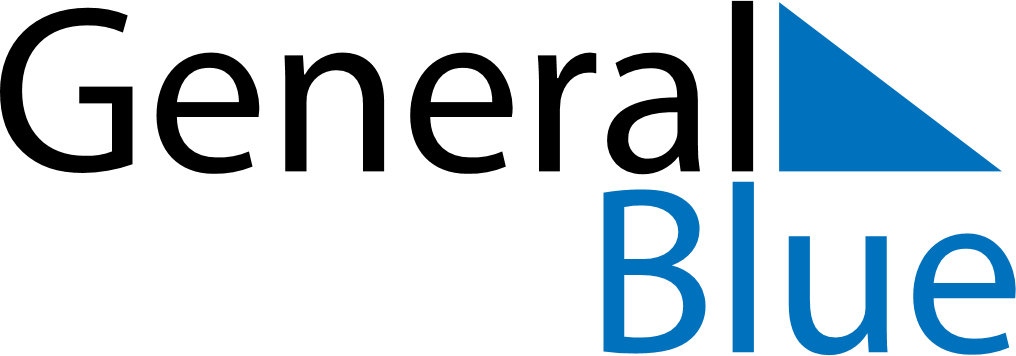 October 2024October 2024October 2024October 2024October 2024October 2024Ryggebyen, Viken, NorwayRyggebyen, Viken, NorwayRyggebyen, Viken, NorwayRyggebyen, Viken, NorwayRyggebyen, Viken, NorwayRyggebyen, Viken, NorwaySunday Monday Tuesday Wednesday Thursday Friday Saturday 1 2 3 4 5 Sunrise: 7:22 AM Sunset: 6:50 PM Daylight: 11 hours and 28 minutes. Sunrise: 7:24 AM Sunset: 6:47 PM Daylight: 11 hours and 23 minutes. Sunrise: 7:27 AM Sunset: 6:45 PM Daylight: 11 hours and 17 minutes. Sunrise: 7:29 AM Sunset: 6:42 PM Daylight: 11 hours and 12 minutes. Sunrise: 7:31 AM Sunset: 6:39 PM Daylight: 11 hours and 7 minutes. 6 7 8 9 10 11 12 Sunrise: 7:34 AM Sunset: 6:36 PM Daylight: 11 hours and 2 minutes. Sunrise: 7:36 AM Sunset: 6:33 PM Daylight: 10 hours and 56 minutes. Sunrise: 7:38 AM Sunset: 6:30 PM Daylight: 10 hours and 51 minutes. Sunrise: 7:41 AM Sunset: 6:27 PM Daylight: 10 hours and 46 minutes. Sunrise: 7:43 AM Sunset: 6:24 PM Daylight: 10 hours and 41 minutes. Sunrise: 7:45 AM Sunset: 6:21 PM Daylight: 10 hours and 35 minutes. Sunrise: 7:48 AM Sunset: 6:18 PM Daylight: 10 hours and 30 minutes. 13 14 15 16 17 18 19 Sunrise: 7:50 AM Sunset: 6:15 PM Daylight: 10 hours and 25 minutes. Sunrise: 7:52 AM Sunset: 6:13 PM Daylight: 10 hours and 20 minutes. Sunrise: 7:55 AM Sunset: 6:10 PM Daylight: 10 hours and 14 minutes. Sunrise: 7:57 AM Sunset: 6:07 PM Daylight: 10 hours and 9 minutes. Sunrise: 8:00 AM Sunset: 6:04 PM Daylight: 10 hours and 4 minutes. Sunrise: 8:02 AM Sunset: 6:01 PM Daylight: 9 hours and 59 minutes. Sunrise: 8:04 AM Sunset: 5:58 PM Daylight: 9 hours and 54 minutes. 20 21 22 23 24 25 26 Sunrise: 8:07 AM Sunset: 5:56 PM Daylight: 9 hours and 48 minutes. Sunrise: 8:09 AM Sunset: 5:53 PM Daylight: 9 hours and 43 minutes. Sunrise: 8:12 AM Sunset: 5:50 PM Daylight: 9 hours and 38 minutes. Sunrise: 8:14 AM Sunset: 5:47 PM Daylight: 9 hours and 33 minutes. Sunrise: 8:17 AM Sunset: 5:45 PM Daylight: 9 hours and 28 minutes. Sunrise: 8:19 AM Sunset: 5:42 PM Daylight: 9 hours and 23 minutes. Sunrise: 8:21 AM Sunset: 5:39 PM Daylight: 9 hours and 17 minutes. 27 28 29 30 31 Sunrise: 7:24 AM Sunset: 4:37 PM Daylight: 9 hours and 12 minutes. Sunrise: 7:26 AM Sunset: 4:34 PM Daylight: 9 hours and 7 minutes. Sunrise: 7:29 AM Sunset: 4:31 PM Daylight: 9 hours and 2 minutes. Sunrise: 7:31 AM Sunset: 4:29 PM Daylight: 8 hours and 57 minutes. Sunrise: 7:34 AM Sunset: 4:26 PM Daylight: 8 hours and 52 minutes. 